УПРАВЛЕНИЕ ФЕДЕРАЛЬНОЙ  СЛУЖБЫ ГОСУДАРСТВЕННОЙ  РЕГИСТРАЦИИ, КАДАСТРА И КАРТОГРАФИИ (РОСРЕЕСТР)  ПО ЧЕЛЯБИНСКОЙ ОБЛАСТИ 							454048 г. Челябинск, ул.Елькина, 85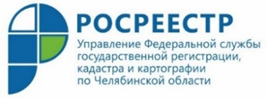 24.12.2019Управлением Росреестра выявлено почти 6 тысяч нарушений земельного законодательства на территории Челябинской областиУправление Федеральной службы государственной регистрации, кадастра и картографии по Челябинской области информирует об итогах осуществления государственного земельного надзора за 11 месяцев 2019 года. С целью наведения порядка в сфере земельных отношений государственные инспекторы по использованию и охране земель Управления Росреестра по Челябинской области проводят на территории региона проверки соблюдения земельного законодательства юридическими, физическими и должностными лицами. За 11 месяцев 2019 года Управлением Росреестра было проведено 9772 проверки соблюдения земельного законодательства, из них 5094 являются плановыми и 4678 - внеплановыми (общий показатель на 5% больше, чем за аналогичный период прошлого года).  По результатам надзорных мероприятий выявлено 5967 нарушений.  В итоге за отчетный период текущего года Управлением Росреестра привлечено к административной ответственности 1572 нарушителя. Кроме того, госземинспекторами направлен на рассмотрение мировым судьям 771 протокол, к ответственности привлечено 618 лиц. Наиболее распространенными нарушениями законодательства, которые выявляют госземинспекторы, остаются такие, как самовольное занятие земельного участка (ст. 7.1. Кодекса об административных правонарушениях РФ), использование земельных участков не по целевому назначению или неиспользование земли в течение трех и более лет (ст. 8.8. КоАП РФ). Размер административного штрафа зависит от категории нарушителя, вида совершенного нарушения и кадастровой стоимости земельного участка, где оно допущено. Напоминаем установленные КоАП размеры штрафов за нарушения земельного законодательства:  * За нарушения, выраженные в самовольном занятии земель, лица, осуществляющие предпринимательскую деятельность без образования юридического лица, несут административную ответственность как юридические лица.** В случае самовольного занятия части земельного участка административный штраф, рассчитываемый из размера кадастровой стоимости земельного участка, исчисляется пропорционально площади самовольно занятой части земельного участка.Пресс-служба Управления Росреестрапо Челябинской областиВид нарушенияПроцент от кадастровой стоимости земельного участка, на котором допущено нарушение (минимальный размер штрафа)**Процент от кадастровой стоимости земельного участка, на котором допущено нарушение (минимальный размер штрафа)**Процент от кадастровой стоимости земельного участка, на котором допущено нарушение (минимальный размер штрафа)**Диапазон размера штрафа(если не определена кадастровая стоимость земельного участка, на котором допущено нарушение), тыс. руб.Диапазон размера штрафа(если не определена кадастровая стоимость земельного участка, на котором допущено нарушение), тыс. руб.Диапазон размера штрафа(если не определена кадастровая стоимость земельного участка, на котором допущено нарушение), тыс. руб.Вид нарушенияГражданеДолж-ностные лицаЮриди-ческие лицаГражданеДолж-ностные лицаЮриди-ческие лицаСамовольное занятие земельного участка*1-1,5(не менее5 тыс. руб.)1,5-2(не менее 20 тыс. руб.)2-3(не менее 100 тыс. руб.)5-1020-50100-200Использование земельного участка не по целевому назначению0,5-1(не менее 10 тыс. руб.)1-1,5(не менее 20 тыс. руб.)1,5-2(не менее 100 тыс. руб.)10-2020-50100-200Неиспользование земельного участка1-1,5(не менее 20 тыс. руб.)1,5-2(не менее 50 тыс. руб.)3-5(не менее 400 тыс. руб.)20-5050-100400-700